LAS PIRÁMIDES SECRETASEl número en cada círculo es la suma de los dos números de abajo.¿Eres capaz de resolver el secreto?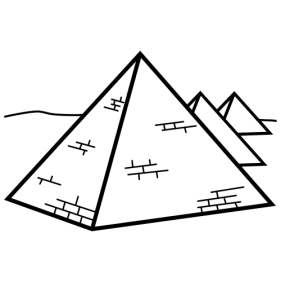 